Application by a certified trainer to deliver schema therapy training courses online in 2021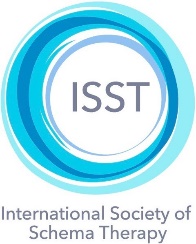 I,  , being an ISST certified trainer, hereby apply to deliver certification training courses online during the coronavirus pandemic in accordance with the terms of the ISST Policy on the Provision on Schema Therapy Training Online during the Coronavirus Pandemic available as a separate document.I understand that I must meet the following conditions and I undertake to do so. Initial in the box to the right of each statement to indicate that you meet the requirement.I have carefully read the document ISST Policy on the Provision on Schema Therapy Training Online during the Coronavirus Pandemic.I have studied the technical requirements for delivering the various aspects of online training and have the resources to deliver the training with a good standard of video and audio for the presentations.With respect to working with an online meeting platform, I am will be using Zoom and have practiced and mastered the skills needed to implement the following:Showing training videos (with sound).Showing PowerPoints.Interacting with participants and responding to questions.Using breakout rooms for participants to work in pairs in such a manner that I can monitor and supervise them.I do not meet the requirement of 3.4 above so I am only applying to present didactic components of the course onlineI will closely monitor participants’ attendance, I will make clear to all participants that they must have a reliable internet connection of sufficient bandwidth to enable full participation in the online training.  All participants will be asked to provide a signed undertaking to this effect.they are required be on time for all training sessions and to actively participate throughout.  I will inform them of the stipulation that anyone arriving at a session later than 10 minutes after it begins or leaving 10 minutes it ends will not be credited with that session towards their certification. They must make an undertaking in writing to the trainer that they will refrain from surfing the internet or leaving their screen during the training time.  I undertake to ensure that participants follow best practices for online training, reminding participants not to share identifying information of patients, and (for EU residents) to sign waivers for GDPR to remain compliant using the form provided by the ISST.I undertake to write a brief report on the training including my own evaluation of positive and problematic aspects of offering the course online.  In addition, I will give an ISST training evaluation form to all participants to complete at the end of the training. I undertake to send my trainer’s report and the completed forms from all participants to the Training Coordinator within two weeks of the end of the training.Complete this form fully and email it to the Training Coordinator, Rita Younan at ritayounan22@gmail.com at least one week before the planned start of the training.Name of TrainerCityCityCountrySignatureSignatureDateDate